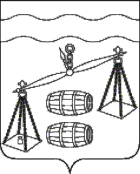 СЕЛЬСКОе  ПОСЕЛЕНИе«ДЕРЕВНЯ ВЕРХОВАЯ»Калужская  область                                                Сухиничский район                                 СЕЛЬСКАЯ  ДУМАРЕШЕНИЕОт 23.12.2019 года                                                                            № 226Об утверждении Положения о порядке представления и заслушивания ежегодного отчета главы сельского поселения«Деревня Верховая»  о результатах его деятельности   В соответствии с Федеральным законом от 06.10.2003 N 131-ФЗ "Об общих принципах организации местного самоуправления в Российской Федерации", руководствуясь Уставом сельского поселения  «Деревня Верховая»  Сельская  Дума сельского поселения «Деревня Верховая»  РЕШИЛА:     1. Утвердить Порядок представления и заслушивания ежегодного отчета Главы сельского поселения «Деревня Верховая»  о результатах его деятельности согласно приложению (приложение N 1).2.Настоящее Решение вступает в силу после его обнародования и подлежит размещению на сайте администрации МР «Сухиничский район» в разделе «Поселения» в сети Интернет.3. Решение СД «Деревня Верховая» от 22.07.2019 № 206 признать утратившим силу     4. Контроль за исполнением настоящего Решения возложить на администрацию сельского поселения «Деревня Верховая».  Глава сельского поселения«Деревня Верховая»                                     О.Н. Блинова                                                   Приложение № 1 к Решению Сельской ДумыСП «Деревня Верховая» от ________ № _________ПОЛОЖЕНИЕО ПОРЯДКЕ ПРЕДСТАВЛЕНИЯ И ЗАСЛУШИВАНИЯ ЕЖЕГОДНОГО ОТЧЕТА ГЛАВЫ СЕЛЬСКОГО ПОСЕЛЕНИЯ«ДЕРЕВНЯ ВЕРХОВАЯ» О РЕЗУЛЬТАТАХЕГО ДЕЯТЕЛЬНОСТИ1. Общие положения1.1. Настоящее Положение разработано в соответствии с Федеральным законом от 06.10.2003 N 131-ФЗ "Об общих принципах организации местного самоуправления в Российской Федерации" и Уставом сельского поселения «Деревня Верховая».1.2. Положение устанавливает порядок представления и заслушивания Сельской  Думой сельского поселения «Деревня Верховая» ежегодного отчета Главы сельского поселения «Деревня Верховая» о результатах его деятельности, в том числе о решении вопросов, поставленных Сельской Думой  сельского поселения «Деревня Верховая» (далее - ежегодный отчет Главы сельского поселения «Деревня Верховая»).2. Содержание отчета Главы сельского поселения«Деревня Верховая»2.1. Ежегодный отчет Главы сельского поселения «Деревня Верховая» содержит сведения о результатах его деятельности, деятельности Сельской Думы  сельского поселения «Деревня Верховая», в том числе о решении вопросов, поставленных Сельской Думой сельского поселения «Деревня Верховая», и включает следующий примерный перечень подлежащих отражению вопросов:- социально-экономическое положение сельского поселения «Деревня Верховая», положительная и отрицательная динамика;- социально-демографическая ситуация (численность постоянного населения, уровень рождаемости и смертности, структура занятости, уровень безработицы, доходы населения);- экономический потенциал (отраслевая структура экономики, бюджетообразующие предприятия, показатели уровня и объемов производства, малый бизнес);- основные характеристики местного бюджета, показатели его исполнения;- основные направления деятельности в отчетном периоде, анализ проблем, возникающих при решении вопросов местного значения, способы их решения;- взаимодействие с органами государственной власти, органами местного самоуправления иных муниципальных образований, организациями и гражданами;- осуществление правотворческой инициативы;- работа по решению вопросов, поставленных Сельской Думой сельского поселения «Деревня Верховая»; - основные цели и направления деятельности на предстоящий период.2.2. Ежегодный отчет Главы сельского поселения «Деревня Верховая» может быть дополнен:презентационными материалами, слайдами, таблицами, иллюстрациями и иными материалами.3. Порядок и сроки представления ежегодного отчетаГлавы сельского поселения «Деревня Верховая»3.1. Представление в Сельскую Думу  сельского поселения «Деревня Верховая» отчета Главы сельского поселения «Деревня Верховая» осуществляется ежегодно в письменном и электронном виде не позднее 1 апреля года, следующего за отчетным годом.3.2. Поступивший в Сельскую Думу сельского поселения «Деревня Верховая»  ежегодный отчет Главы сельского поселения «Деревня Верховая» направляется всем депутатам Сельской Думы сельского поселения «Деревня Верховая» в течение 5 рабочих дней.3.3. До заслушивания ежегодного отчета Главы сельского поселения «Деревня Верховая» на заседании Сельской Думы сельского поселения «Деревня Верховая» данный отчет может рассматриваться Сельской  Думы сельского поселения «Деревня Верховая».Руководители комиссий, рабочих групп не позднее чем за 5 рабочих дней до даты проведения заседания по заслушиванию отчета могут направить Главе дополнительные вопросы.4. Заслушивание ежегодного отчета Главы сельского поселения «Деревня Верховая»4.1. Заслушивание ежегодного отчета Главы сельского поселения «Деревня Верховая» осуществляется не позднее 1 июня года, следующего за отчетным годом. Дата устанавливается Сельской Думой сельского поселения «Деревня Верховая» по согласованию с Главой сельского поселения «Деревня Верховая».4.2. Отчет Главы сельского поселения «Деревня Верховая» осуществляется в форме отчетного доклада с учетом дополнительных вопросов комиссий, рабочих групп.4.3. Отчет Главы сельского поселения «Деревня Верховая» заслушивается на открытом заседании Сельской Думы муниципального района «Сухиничский район».Проведение заседания и принятие решения осуществляются в порядке, определенном регламентом Сельской Думы сельского поселения «Деревня Верховая».4.4. По итогам ежегодного отчета Главы сельского поселения «Деревня Верховая» Сельская Дума сельского поселения «Деревня Верховая» принимает решение об утверждении отчета и дает оценку деятельности Главы сельского поселения «Деревня Верховая».4.5. Оценка деятельности Главы сельского поселения «Деревня Верховая» осуществляется Сельской Думой сельского поселения «Деревня Верховая» по системе: удовлетворительно или неудовлетворительно.В случае неудовлетворительной оценки в решении Сельской Думой сельского поселения «Деревня Верховая» об утверждении отчета Главы сельского поселения «Деревня Верховая» излагаются конкретные обстоятельства, которые послужили основанием для признания деятельности Главы неудовлетворительной.Непредставление отчета Главой сельского поселения «Деревня Верховая» также является основанием для неудовлетворительной оценки Сельской Думы сельского поселения «Деревня Верховая» деятельности Главы сельского поселения «Деревня Верховая».